Meny uke 19.Mandag:	Smørelunsj.Tirsdag:	Cornflakes m/melk.		Onsdag:		Påsmurte skiver.Torsdag:	Kr.himmelfartsdag – SFO er STENGT.Fredag:	Planleggingsdag – SFO er STENGT.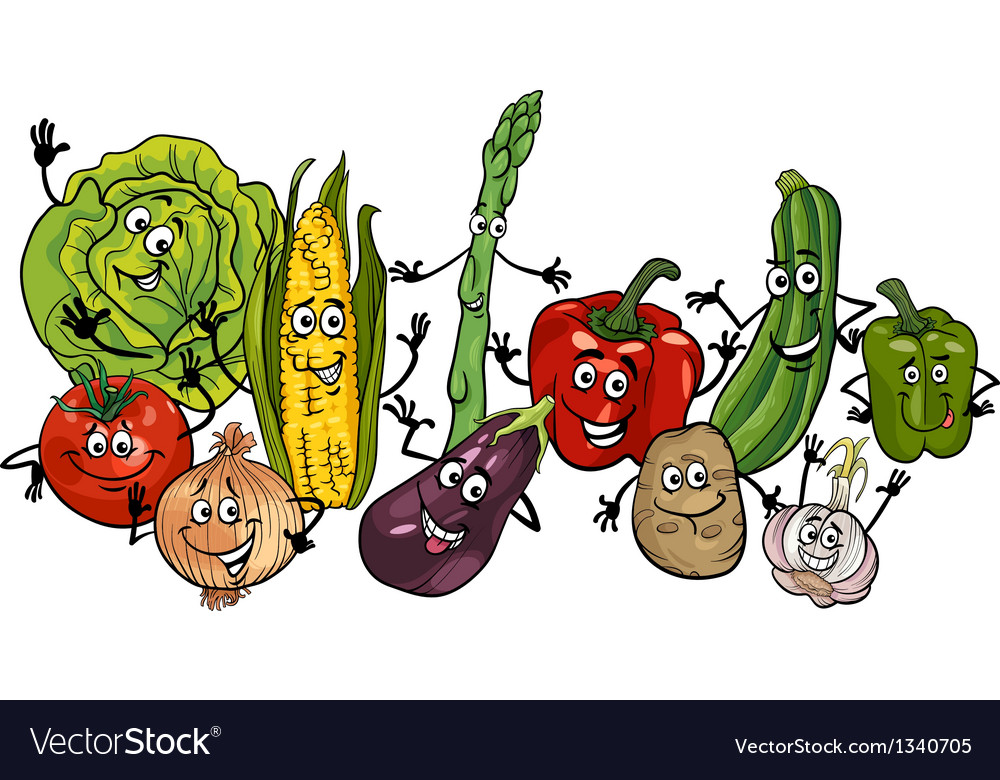 